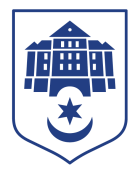 ТЕРНОПІЛЬСЬКА МІСЬКА РАДАПОСТІЙНА КОМІСІЯз питань місцевого самоврядування, законності, правопорядку, регламенту та депутатської діяльностіПротокол засідання комісії №8від 18.08.2021Всього членів комісії:	(2) Олег Климчук, Іван ЗіньПрисутні члени комісії: 	(2) Олег Климчук, Іван ЗіньВідсутні члени комісії:	(0)Кворум є. Засідання комісії правочинне. На комісію запрошені:Ігор Гірчак – секретар ради;Петро Гукалюк – начальник відділ взаємодії з правоохоронними органами, запобігання корупції та мобілізаційної роботи,Володимир Лукащук – заступник начальника управління правового забезпечення,Наталія Харів – головний спеціаліст організаційного відділу ради управління організаційно-виконавчої роботи.Головуючий – голова комісії Олег КлимчукСЛУХАЛИ:	Про затвердження порядку денного, відповідно до листа від 10.08.2021   №17118-Ю.ВИСТУПИВ: голова комісії Олег Климчук, який запропонував доповнити порядок денний комісії листом управління житлово-комунального господарства, благоустрою та екології від 17.08.2021 № 253/15.8 щодо виконання протокольного доручення постійної комісії від 21.07.2021№7.3.ВИСТУПИВ:		Петро Гукалюк, який запропонував доповнити порядок денний питанням «Про внесення змін в Програму "Безпечна громада" на 2021-2022 роки".ВИСТУПИВ:		Ігор Гірчак, який запропонував доповнити порядок денний питанням «Про звернення депутатів Тернопільської міської ради до Генерального прокурора Ірини Венедіктової щодо договорів оренди в навчальних закладах м. Тернополя»Результати голосування за порядок денний в цілому з врахуванням пропозицій Олега Климчука, Петра Гукалюка, Ігоря Гірчака: За – 2, проти-0, утримались-0. Рішення прийнято. ВИРІШИЛИ:	Затвердити порядок денний комісії:Порядок денний засідання:1. Перше питання порядку денного.СЛУХАЛИ: 	Про внесення змін та доповнень до рішення міської ради від 05.01.2011 №6/4/51 «Про затвердження положень про виконавчі органи міської радиДОПОВІДАВ:	Ігор ГірчакРезультати голосування за проект рішення: За – 2, проти-0, утримались-0. Рішення прийнято.ВИРІШИЛИ: 	Погодити проект рішення міської ради «Про внесення змін та доповнень до рішення міської ради від 05.01.2011 №6/4/51 «Про затвердження положень про виконавчі органи міської ради».2. Друге  питання порядку денного.СЛУХАЛИ: 	Про внесення змін в рішення міської ради від 24.07.2019 № 7/36/16 «Про затвердження списку присяжних»ДОПОВІДАВ:	Володимир ЛукащукРезультати  голосування за проект рішення: За – 2, проти-0, утримались-0.Рішення прийнято.ВИРІШИЛИ: 	Погодити проект рішення міської ради «Про внесення змін в рішення міської ради від 24.07.2019 № 7/36/16 «Про затвердження списку присяжних».3. Третє  питання порядку денного.СЛУХАЛИ: 	Лист управління житлово-комунального господарства, благоустрою та екології від 17.08.2021 № 253/15.8 щодо виконання протокольного доручення постійної комісії від 21.07.2021 №7.3 ІНФОРМУВАВ:	Олег КлимчукРезультати  голосування за проект рішення: За – 2, проти-0, утримались-0.Рішення прийнято.ВИРІШИЛИ: 	Лист управління житлово-комунального господарства, благоустрою та екології від 17.08.2021 № 253/15.8 щодо виконання протокольного доручення постійної комісії від 21.07.2021 №7.3 зняти з контролю.4. Четверте  питання порядку денного.СЛУХАЛИ: 	Про внесення змін в Програму "Безпечна громада" на 2021-2022 роки"ДОПОВІДАВ:	Петро ГукалюкРезультати  голосування за проект рішення: За – 2, проти-0, утримались-0.Рішення прийнято.ВИРІШИЛИ: 	Погодити проект рішення міської ради «Про внесення змін в Програму "Безпечна громада" на 2021-2022 роки"5. П’яте  питання порядку денного.СЛУХАЛИ: 	Про звернення депутатів Тернопільської міської ради до Генерального прокурора Ірини Венедіктової щодо договорів оренди в навчальних закладах м. Тернополя ІНФОРМУВАВ:	Ігор ГірчакРезультати  голосування за проект рішення: За – 2, проти-0, утримались-0.Рішення прийнято.ВИРІШИЛИ: 	Погодити проект рішення міської ради «Про звернення депутатів Тернопільської міської ради до Генерального прокурора Ірини Венедіктової щодо договорів оренди в навчальних закладах м. Тернополя»Голова комісії							Олег КЛИМЧУКСекретар комісії 							Іван  ЗІНЬПро внесення змін та доповнень до рішення міської ради від 05.01.2011 №6/4/51 «Про затвердження положень про виконавчі органи міської ради»Про внесення змін в рішення міської ради від 24.07.2019 № 7/36/16 «Про затвердження списку присяжних»Лист управління житлово-комунального господарства, благоустрою та екології від 17.08.2021 № 253/15.8 щодо виконання протокольного доручення постійної комісії від 21.07.2021 №7.3 Про внесення змін в Програму "Безпечна громада" на 2021-2022 роки"Про звернення депутатів Тернопільської міської ради до Генерального прокурора Ірини Венедіктової щодо договорів оренди в навчальних закладах м. Тернополя